                      ЗАГАД                                                                             ПРИКАЗ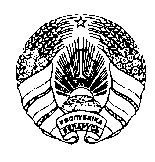 ______________  № ___________                                г.Чэрвень 						                        г.ЧервеньОб открытии охоты навыпускного фазана на территории Червенского ЛОХ           На основании п.44 Правил охоты в Республике БеларусьПРИКАЗЫВАЮ:1.Разрешить охоту на выпускного фазана с 17 апреля по 27 апреля 2021 года на животных любого пола и возраста в светлое время суток.               Разрешена ружейная охота с подхода, из засады, в том числе с охотничьими собаками: легавые, спаниели, ретриверы, терьеры, таксы и водные собаки. Разрешенные орудия охоты:-гладкоствольное  охотничье оружие с использованием патронов, снаряженных дробью.  2.Охота запрещена в зоне покоя. В зоне воспроизводства на копытных в присутствии егерской службы охота разрешена.3.Охота производится по разовым путевкам.Директор Червенского лесхоза                                                  А.Н.ГалковскийЮрисконсульт ________________ Давтян Е.В.Черник  28144                          Мінскае дзяржаунаевытворчае    лесагаспадарчае аб’яднаннеДзяржаўнаялесагаспадарчая установа“Чэрвеньскі лясгас”Минское государственное производственное лесохозяйственное объединениеГосударственноелесохозяйственное учреждение“Червенский лесхоз”